В соответствии с постановлением Совета Министров Республики Беларусь от 24.12.2021 №753 «О плане национальных выставок (экспозиций) в иностранных государствах на 2022 год» и в целях выполнения задач, поставленных Правительством Республики Беларусь по выходу на новые рынки сбыта, развитию и диверсификации экспорта, РУП «Национальный центр маркетинга и конъюнктуры цен»                  (далее – НЦМиКЦ) организует Национальную экспозицию Республики Беларусь в рамках Международной выставки сельского хозяйства и пищевой промышленности «Iran agrofood», которая состоится                         17 – 20 июня 2022 г. в г. Тегеране (Исламская Республика Иран).Основные разделы выставки: сельскохозяйственная техника, продукты питания и напитки, оборудование для их производства, общественное питание, хранение и упаковка, ингредиенты и др.Заявки на участие принимаются не позднее 12 апреля 2022 г. Контактное лицо в НЦМиКЦ: ведущий специалист отдела выставочной деятельности Курган Алексей Евгеньевич, тел. +375 17 328 46 24, e-mail: kurhan@icetrade.by.Условия участия.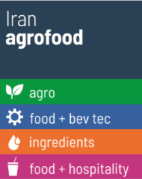 Национальная экспозиция Республики Беларусь на международной выставке сельского хозяйства и пищевой промышленности «Iran agrofood»Организационный сбор с НДС:588 – EUR* Регистрация предприятия в качестве участника выставки; Оформление бейджей для участников; Услуги по бронированию гостиницы и авиабилетов; Услуги по организации трансфера на территории г.Тегерана; Рекламно-информационная кампания; Размещение описания деятельности компании в каталоге выставки; Приглашение потенциальных партнеров; Сопровождение сотрудником НЦМиКЦ, решение организационных и технических вопросов. Регистрация предприятия в качестве участника выставки; Оформление бейджей для участников; Услуги по бронированию гостиницы и авиабилетов; Услуги по организации трансфера на территории г.Тегерана; Рекламно-информационная кампания; Размещение описания деятельности компании в каталоге выставки; Приглашение потенциальных партнеров; Сопровождение сотрудником НЦМиКЦ, решение организационных и технических вопросов.Стоимость застройки 1 кв.м. закрытой оборудованной выставочной площади с НДС:561 − EUR* Разработка общей концепции национальной экспозиции в едином стиле с отличительными национальными элементами, а также индивидуального оформления зоны каждого экспонента, включая дизайн-проект, рабочий проект и техническую документацию;  Строительство стенда и его последующий демонтаж;  Комплектация стенда (из расчета на каждые 9 кв.м.): информационная стойка с логотипом компании, барный стул, 1 стол и 2 стула либо общая переговорная зона, общее подсобное помещение, розетка, корзина для бумаг, освещение.Минимальная заказываемая площадь – 9 кв.м.*Оплата производится в белорусских рублях по курсу НБРБ на день платежа. Разработка общей концепции национальной экспозиции в едином стиле с отличительными национальными элементами, а также индивидуального оформления зоны каждого экспонента, включая дизайн-проект, рабочий проект и техническую документацию;  Строительство стенда и его последующий демонтаж;  Комплектация стенда (из расчета на каждые 9 кв.м.): информационная стойка с логотипом компании, барный стул, 1 стол и 2 стула либо общая переговорная зона, общее подсобное помещение, розетка, корзина для бумаг, освещение.Минимальная заказываемая площадь – 9 кв.м.*Оплата производится в белорусских рублях по курсу НБРБ на день платежа.